  How to join Sunday Service via telephoneDial the church’s Zoom conference number 647 5580588 At the prompt, press conference code 811 4193 0530#  Wait for conference host to admit your callJoin in the service                                                                                           SundayServiceZoomlink: https://us02web.zoom.us/j/81141930530      Prayer Meeting every Wednesday from 7.00p.m.     Prayer Conference line 647 478 7145     Conference code: 133609PRAYER CONCERNS:•   Pastor Elisabeth and her family for healing and renewal of their       strength for His glory•   Governance Board to be graced with leadership and unity.•   God to lead us to people ready to receive the good news of      Christ.•   God to raise up youth ministers. Praise God for what he plans.•   Our youth and adult bible study group to be effective in      discipleship•   God to raise up workers for the harvest of those needing to know       His love. •   William & Willis Thompsons who are experiencing health issues.•   Parents to model a living example of faith and faithfulness•   The church in Canada and worldwide to seek first God’s honor.•   new vital ministry groups to flourish in our church.•   A spirit of humility and faith to fill our hearts with love for all.  •   The Seniors in our church to have good health, peace and joy,     who have been receiving improved health.•   Us to see our places of work, play, study as areas where we serve      Christ by actions and words.   •   Praise God for His presence with us in all our trials.•   Those who are religious in a ritual sense but      have no saving faith in Christ. •   Pray that God will provide a new home for our church, and that      He will stir the hearts of more people in our church to serve.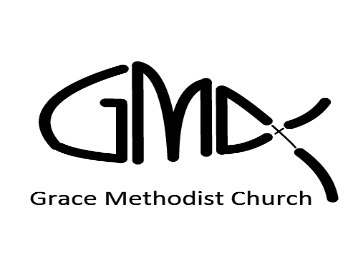 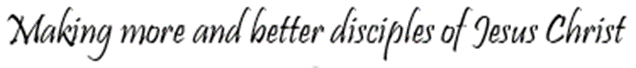 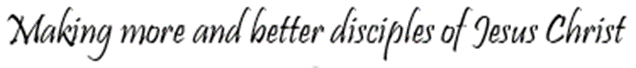 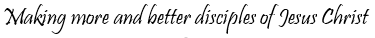 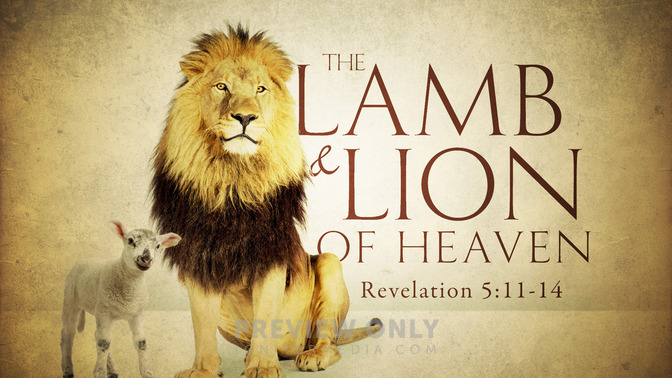 Pastor:   Reverend Elisabeth Natividad              Ministers:  People of GraceP.O. Box 13529, Best Buy PO, 3-3221 Derry Rd. W.Mississauga, On. L5N 7L0ORDER OF SERVICE	OPENING HYMN:	 And Can it Be 	CONFIRMATION:		 The Apostles’ CreedSCRIPTURE READING:	Revelations 5:11-14(Robertha) John 21:1-13 (Josias)	PRAYER OF CONFESSION: PRAISE & WORSHIP:	Holy Is The LordKing of KingsDraw Me Close	Offering/Doxology:	Sermon:			Rev. Elisabeth Natividad	Prayer:Closing Song:	Your Love Never FailsAnnouncements:	Scripture Readers for May 08:FeyNoelAlpha runs for 10 weeks starting April 18. There is still time to sign up. The next session is on the topic of "Who is Jesus?". Contact Monique at moniqueschai@gmail.com. In-person worship at Four Points Hotel in May: May 1, May 15, May 29 Small Groups continue to meet together. Interested in joining one? Contact Pastor Elisabeth.  Wednesday Prayer MeetingWednesday Prayer Meeting at 7pm via GMC Prayer Call Line 647 478 7145 (133609) Birthdays & Anniversaries:	None this week▪     Youth Adult Life Group Meetings. – Sunday May 1st  1pm on Zoom.			                         	▪     Youth Bible Study- Monday May 2nd at 6:45pm on Zoom..     New Worship Committee Prayer meeting- Every Monday, 6:45 via conference Call.  All are welcome..    Wednesday Prayer Meeting at 7:00pm.